Gemäß dem QMS-Prozess „Qualitätsdialog durchführen“ protokolliert der Gesamtbericht Studium und Lehre die Ergebnisse eines Qualitätsdialogs. Der Qualitätsdialog kann mit Qualitätsvereinbarung(-en) abgeschlossen werden. Teilnehmende: VP SLSC3 (MA SC)(Dekan*in)SD(FSC-L)Ref. S&LNachverfolgung der Qualitätsvereinbarung(-en) vom xx.xx.20xxTeil 1 – Daten (Strategisches Controlling, Datum)s. Anlage FakultätsauswertungTeil 2 – Zielsystem (s. Abbildung)Transdisziplinäre wissenschaftliche Ausbildung / Wissenschaftliche WeiterbildungStudiengängeWann sind weitere neue Studienangebote geplant: [von der Fakultät/dem ZI auszufüllen]StuPO-Änderungen: [von der Fakultät/dem ZI auszufüllen] Reviewverfahren (aktuelle Auflagenerfüllung): [von der Fakultät/dem ZI auszufüllen]Zulassung Zulassungszahlen: über die kommenden Jahre stabil? [von der Fakultät/dem ZI auszufüllen]LehreInput: inhaltliche Auswertung der Lehrkonferenzberichte aller Studiengänge der Fakultät der letzten zwei Jahre durch das SCInput: kritische Auszüge aus dem aktuellen Studierendengesprächsprotokoll, ergänzt durch das SCQualitätskultur Aufwertung der Lehre:Anreizsystem: Vorschläge/Ideen [von der Fakultät/dem ZI auszufüllen]Weiterentwicklung QMS:Reviewplanung: Zustimmung/Vereinbarung gemäß Anlage (siehe Anlage_Reviewplan_aktuelles Datum_Auszug Fakxy)?Lehrkonferenz: Rücklauf 20xx 100% (siehe Anlage_LKB-Rücklauf)Lehrveranstaltungsevaluation - Auswertung Evaluationsbericht (Empfänger VPSL): fakultätsinterne Nachweislage, Lehrevaluationsauswertungen/Feedback an Studierende, fakultätsinterne Nutzung von InterventionsgrenzenChancengleichheit [von der Fakultät/dem ZI auszufüllen]siehe hierzu u. a. die Diversitätsstrategie der TU Berlinsiehe hierzu u. a. den Frauenförderplan der Fakultät Campusleben [kann von der Fakultät/dem ZI ausgefüllt werden]Teil 3 – Verschiedenes [kann von der Fakultät/dem ZI ausgefüllt werden]Teil 4 – ZusammenfassungGibt es Punkte, für die eine Qualitätsvereinbarung sinnvoll wäre?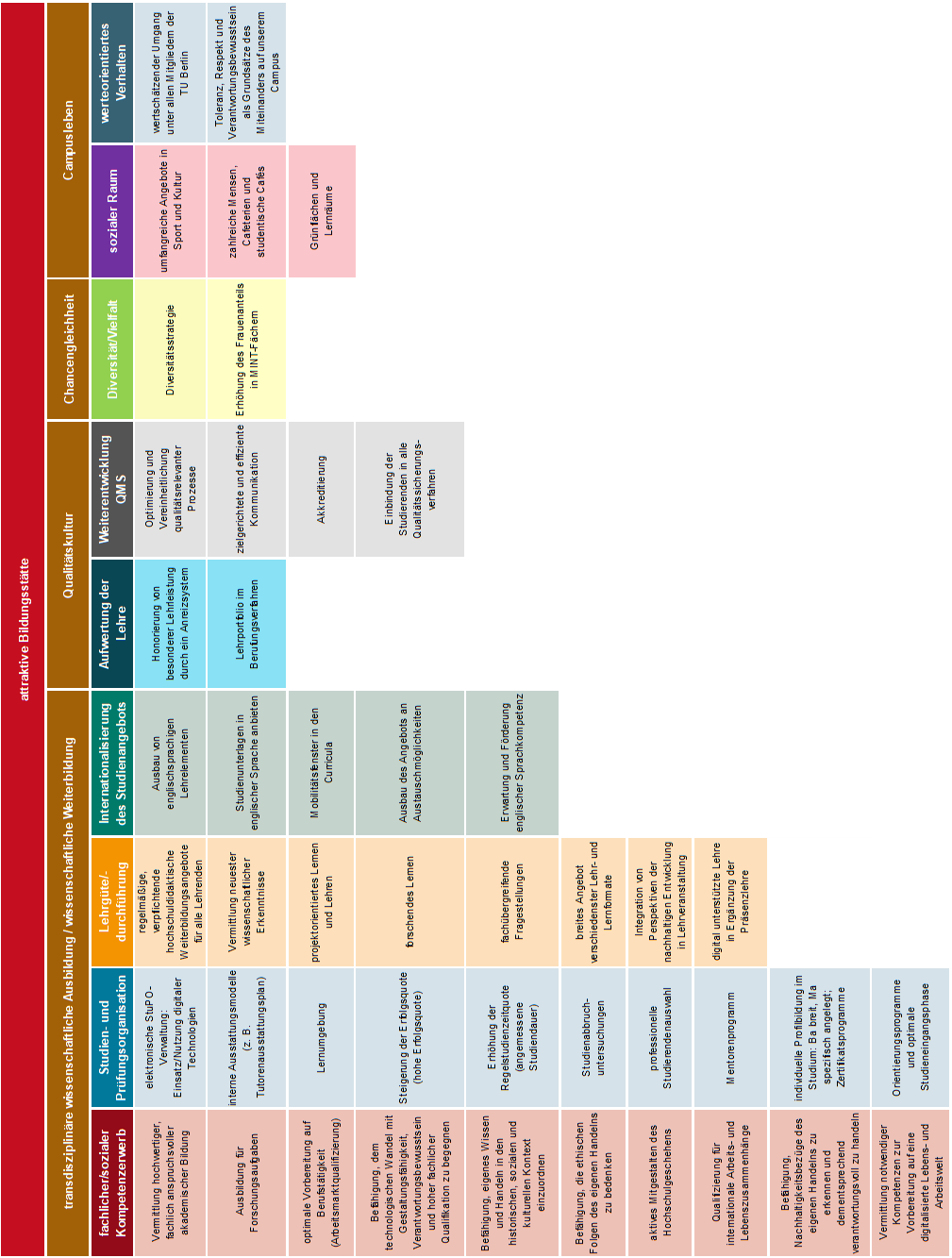 